’sWoods & WatersSportsmen’s Fellowship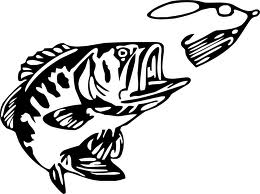 2022 Bass TournamentSaturday, April 2nd, 2022$50 Entry Fee(Maximum of 2 People Per Team, Fishing from the Same Boat)Must be paid on or before Friday, April 1st, 9:00 PMOne half of the proceeds from the Bass Tournament will benefit Jep’s Job & Mattie’s Mission, and the other half will be used as prize money. – 30% of Entry Fee monies + Trophy – 15% of Entry Fee monies + Trophy – 5% of Entry Fee monies + TrophyWeigh-in of 5 largest bass per team will take place between 3:00 – 5:00 pm on Saturday, April 2nd, at the Zion Hill Church in Millwood. Please make every effort to keep the fish alive. There will be a ½ pound penalty for each dead fish.(Side pot for Biggest Bass… $10/fish… 100% returned.)For more info contact…James Bowman – (912) 288-3718 or Chris Gonzales – (912) 614-3469’sWoods & Waters Sportsmen’s Fellowship2022 BASS TOURNAMENTRegistration FormAngler #1 Name:	Angler #2 Name:	Primary Address:	City, State, Zip:	Primary Contact #:	$50 Entry Fee received by:	Any of the event volunteers of the  may receive registration forms and entry fees. Registration forms and entry fees received by mail must arrive on or before Friday, April 1st.Mail to: , Biggest Bass “Side Pot” for $10: Yes______ NO______2022 BASS TOURNAMENT Entry ReceiptThis receipt has been issued to 	,as certification of his/her Registration and $50 Entry Fee into the ’s Woods & Waters Sportsmen’s Fellowship BASS TOURNAMENT, by	.Weigh-in will take place between 3:00 pm and 5:00 pm on Saturday, April 1st, at the Zion Hill Church in Millwood. The 5 largest bass per team will be weighed to determine winners. A ½ pound penalty will be subtracted for each dead fish.(Side pot for Biggest Bass… $10/fish… 100% returned.)Biggest Bass “Side Pot” for $10: Yes______ NO______